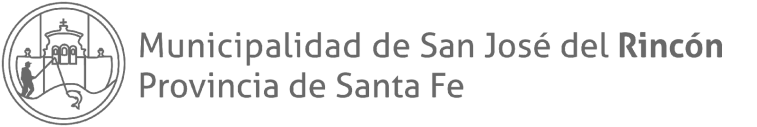 Municipalidad de San José del RincónLICITACIÓN PUBLICA N° 3/2023DECRETO N° 30/2023OBJETO: Adquisición de ropa de trabajo para el personal de la Municipalidad de San José del Rincón según Reglamento vigente de Uniformes – ASOEM.  FECHA DE APERTURA DE LAS OFERTAS: 2 de mayo de 2023. LUGAR DE APERTURA DE LAS OFERTAS: Edificio municipal de la ciudad de San José del Rincón – Juan de Garay 2519 San José del Rincón.HORA: 10.00 hsCONSULTAS E INFORMES: de lunes a viernes de 7 a 13hs, a través del TE 4971706 o 155500468 o vía correo electrónico: sechacienda@municipalidadrincon.gob.ar dptohacienda@municipalidadrincon.gob.ar y compras@municipalidadrincon.gob.arRECEPCIÓN DE LAS OFERTAS: Mesa de entradas de la Municipalidad de San José del Rincón – Juan de Garay 2519 San José del Rincón hasta el día 2 de mayo de 2023 a las 10.00hs. TODA NOVEDAD RESPECTO A LA PRESENTE LICITACIÓN SERÁ PUBLICADA EN LA PÁGINA WEB DEL MUNICIPIO www.municipalidadrincon.gob.ar BASES DE LICITACIÓN – DOCUMENTACIÓN: Disponibles en:http://www.municipalidadrincon.gob.ar/wp-content/uploads/2022/10/Nuevo-Pliego-General-de-Bases-y-Condiciones-para-Licitaciones-de-la-ciudad-de-San-Jose-de-Rincon.docx-Documentos-de-Google.pdf “2022 – BICENTENARIO DE LA BANDERA DE LA PROVINCIA DE SANTA FE”“LAS MALVINAS SON ARGENTINAS”Juan de Garay 2519  S3089 San José del Rincón Santa Fe.Tel. (0342) 4371706/707 / contacto@municipalidadrincon.gob.ar